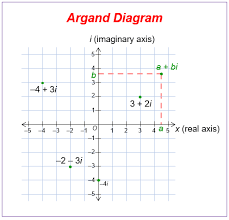 Addition and SubtractionMultiplication and DivisionQuestions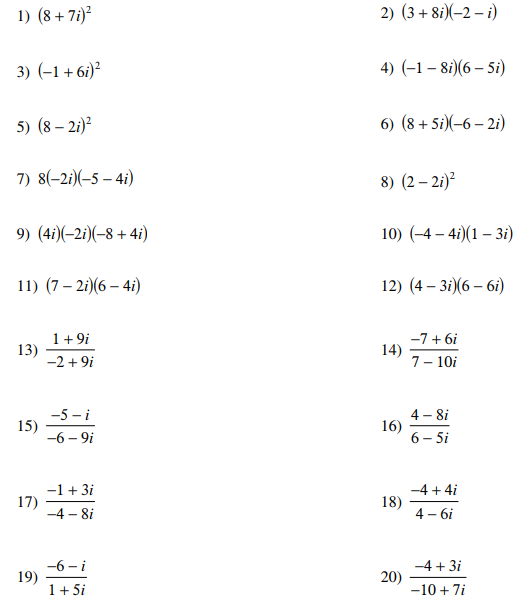 Answers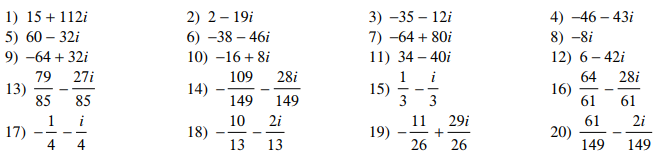 ConjugateChange the sign of the imaginary part – for example the conjugate of -4+3i is -4-3iSolving simple equations using Complex Numbers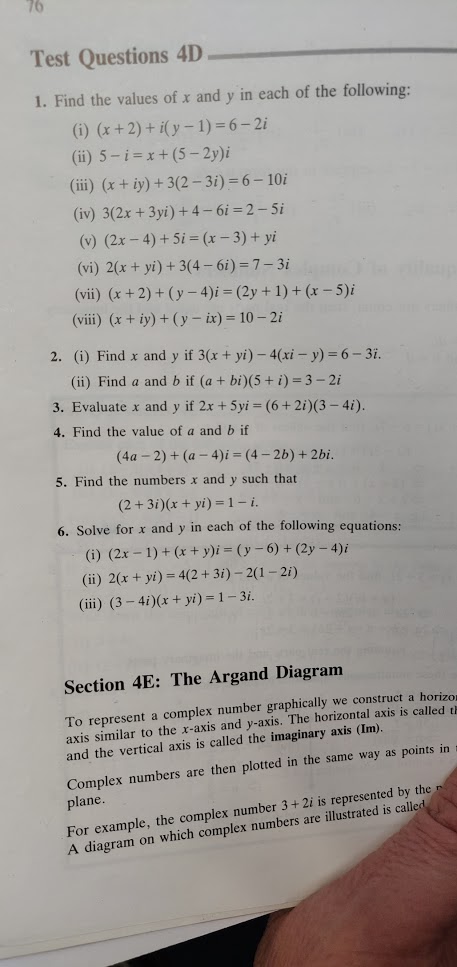 Solve Quadratic Equations with Complex RootsWhen a quadratic equation cannot be solved by factorisation the following formula can be usedThe equation ax2 + bx + c = 0 has the roots given byNote: The whole of the top of the right hand side, including –b, is divided by 2a. It is also called the quadratic or –b formula. If b2 – 4ac < 0, then the number under the square root sign will be negative, and so the solutions will be complex numbers.ExampleSolve the equation x2 – 4x + 13		    ax2 + bx + c = 0			=> a = 1, b = 4, c = 13     =      = =  x = 2 ± 3iTherefore, the roots are 2 + 3i and 2 – 3iNote: Notice the roots occur in conjugate pairs. If one root of a quadratic equation is a complex number then the other root must also be complex and the conjugate of the first: i.e.,	if 3 – 4i is a root, then 3 + 4i is also a root,		if –2 –5i is a root, then –2 + 5i is also a root		if a + bi is a root, then a – bi is also a rootQuestionsSolve for each of the following equations:x2 – 6x + 13 = 0z2 – 2z + 10 = 0x2 + 16 = 0x2 + 41 = 10x5 = 2x – x2Complex Numbers WorksheetFor the complex number , identify the real number and the imaginary number.Write the conjugate of each. Then plot all eight complex numbers in the same complex plane. A) 	B) 	C) 	D) Evaluate.	a) 	b) 	c) Write the expression as a complex number in standard form.a) 	b) 	c) d) 	e) 	f)	g) 	h) 	i) 	j) 	k) Write the expression as a complex number in standard form.a) 	b) 	c) 	d) 	e) Find the absolute value of the complex number.a) 	b) 	c) 	d) 	 	 e) Solve each equation.a) 	b) 	c) 	d) 				 e) 	f) 	g) 	h) Complex Numbers WorksheetFor the complex number , identify the real number and the imaginary number.Write the conjugate of each. Then plot all eight complex numbers in the same complex plane. A) 	B) 	C) 	D) Evaluate.	a) 	b) 	c) Write the expression as a complex number in standard form.a) 	b) 	c) d) 	e) 	f)	g) 	h) 	i) 	j) 	k) Write the expression as a complex number in standard form.a) 	b) 	c) 	d) 	e) Find the absolute value of the complex number.a) 	b) 	c) 	d) 	 	 e) Solve each equation.a) 	b) 	c) 	d) 				 e) 	f) 	g) 	h) AnswersReal number: ; Imaginary number: 4iA) 	B) 	C) 	D) a) 	b) 	c) 1a) 8	b) 	c) 	d) 	e) 	f) 	g)      h) 	i) 	j)  	k) a) 	b) 	c) 	d) 	e) 	    a) 	b) 	c) 	d) 	e) 	a) 	b) 	c) 	d) 	e) 	f) 	g) 	 h)  AnswersReal number: ; Imaginary number: 4iA) 	B) 	C) 	D) a) 	b) 	c) 1a) 8	b) 	c) 	d) 	e) 	f) 	g)      h) 	i) 	j)  	k) a) 	b) 	c) 	d) 	e) 	    a) 	b) 	c) 	d) 	e) 	a) 	b) 	c) 	d) 	e) 	f) 	g) 	 h)  AnswersReal number: ; Imaginary number: 4iA) 	B) 	C) 	D) a) 	b) 	c) 1a) 8	b) 	c) 	d) 	e) 	f) 	g)      h) 	i) 	j)  	k) a) 	b) 	c) 	d) 	e) 	    a) 	b) 	c) 	d) 	e) 	a) 	b) 	c) 	d) 	e) 	f) 	g) 	 h)  Various Exercises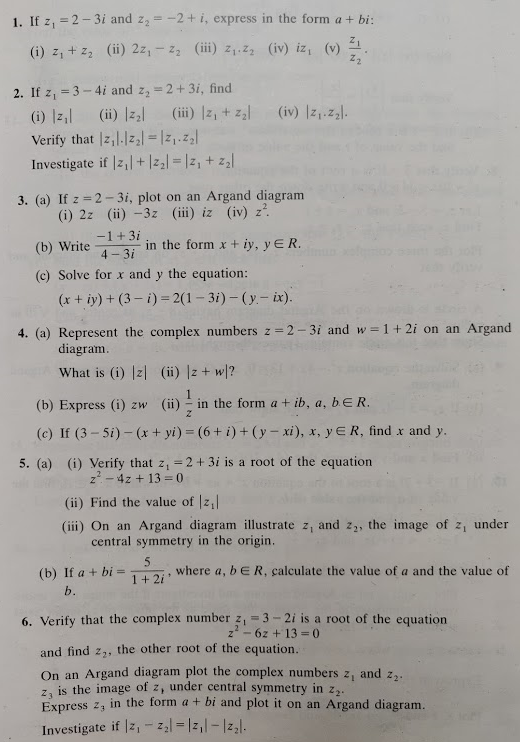 Q7 Express in the form a+bi (below)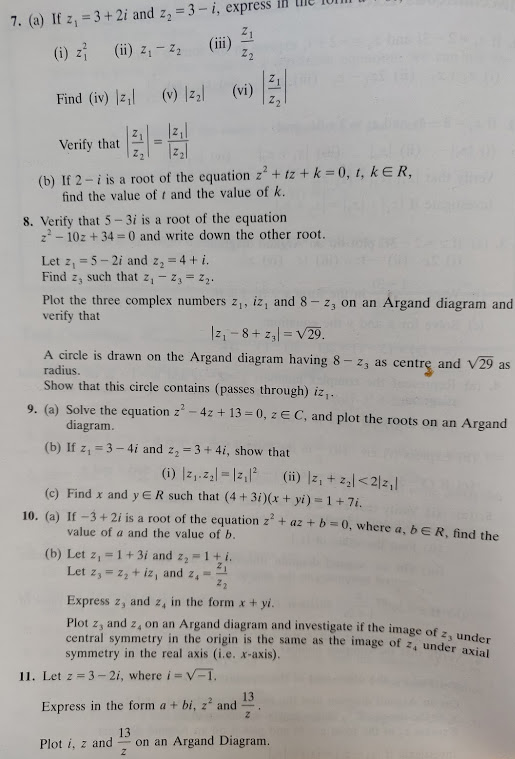 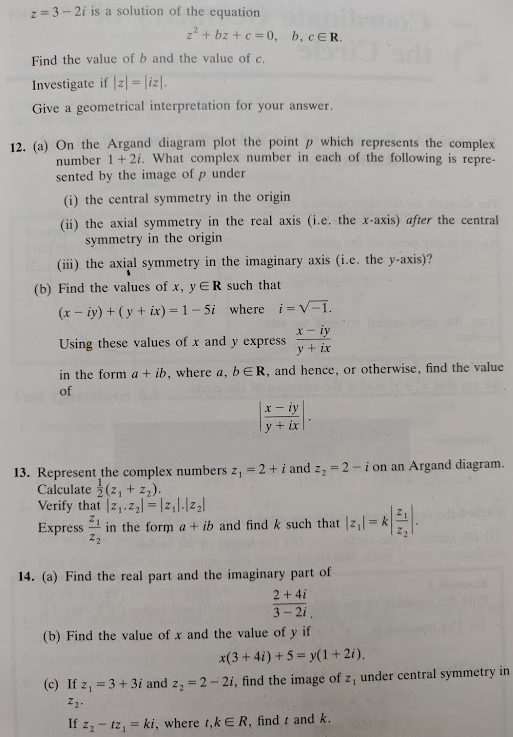 Modulus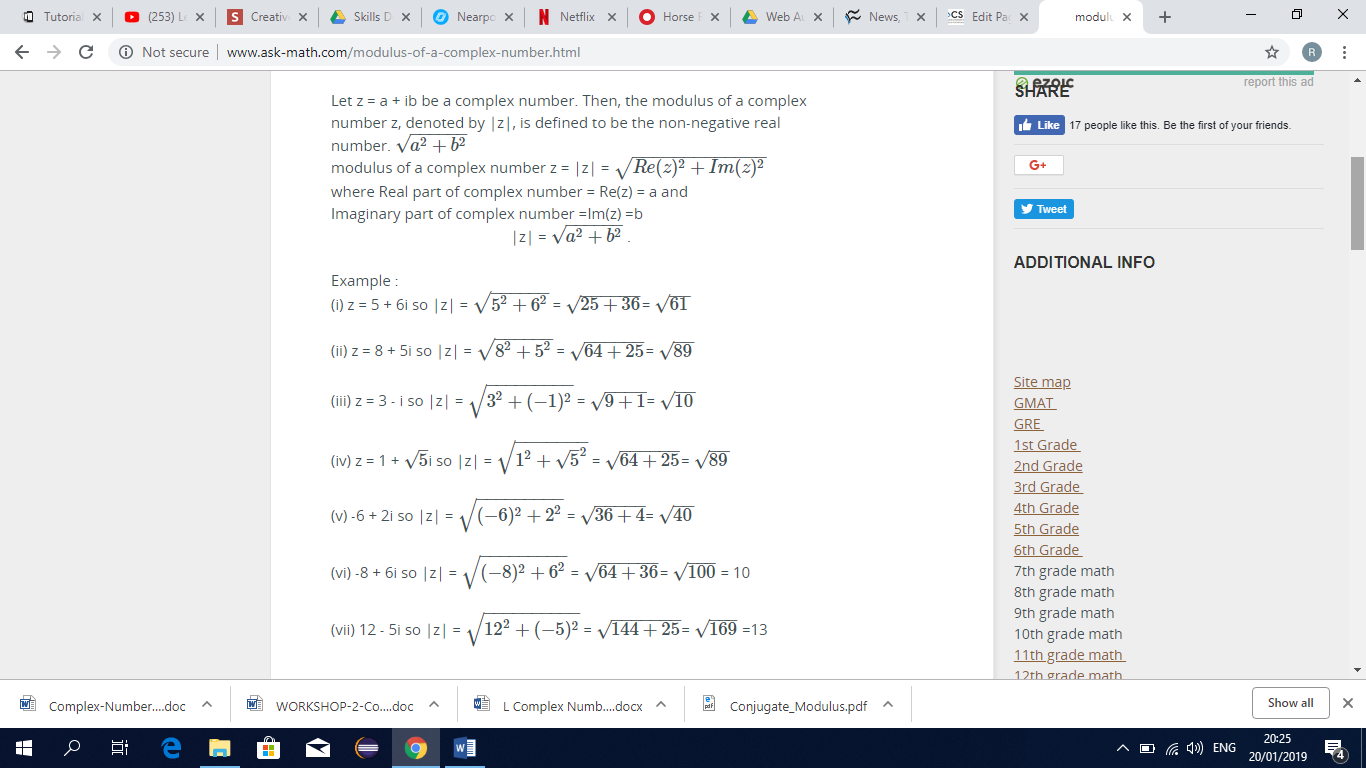 Modulus and Argument of a Complex Number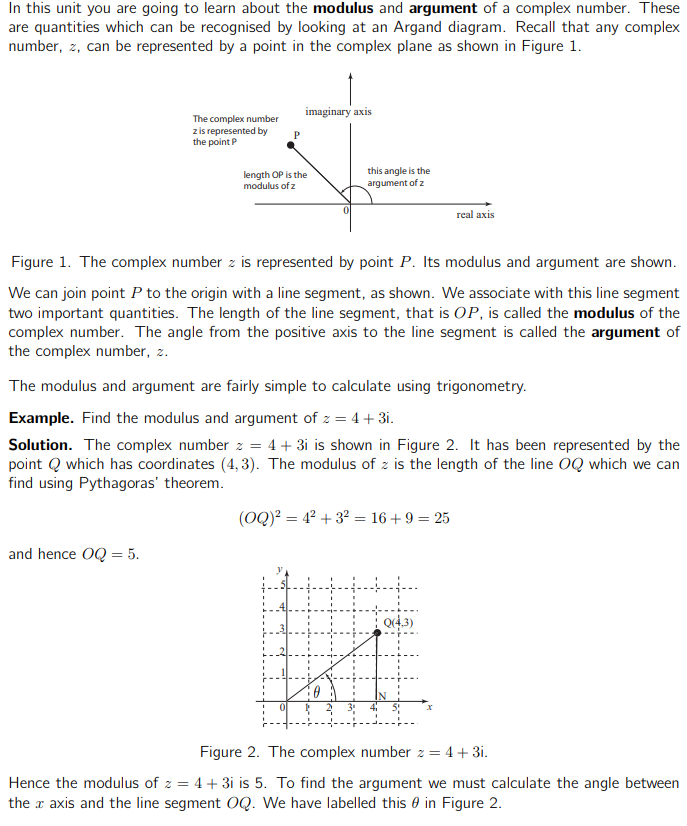 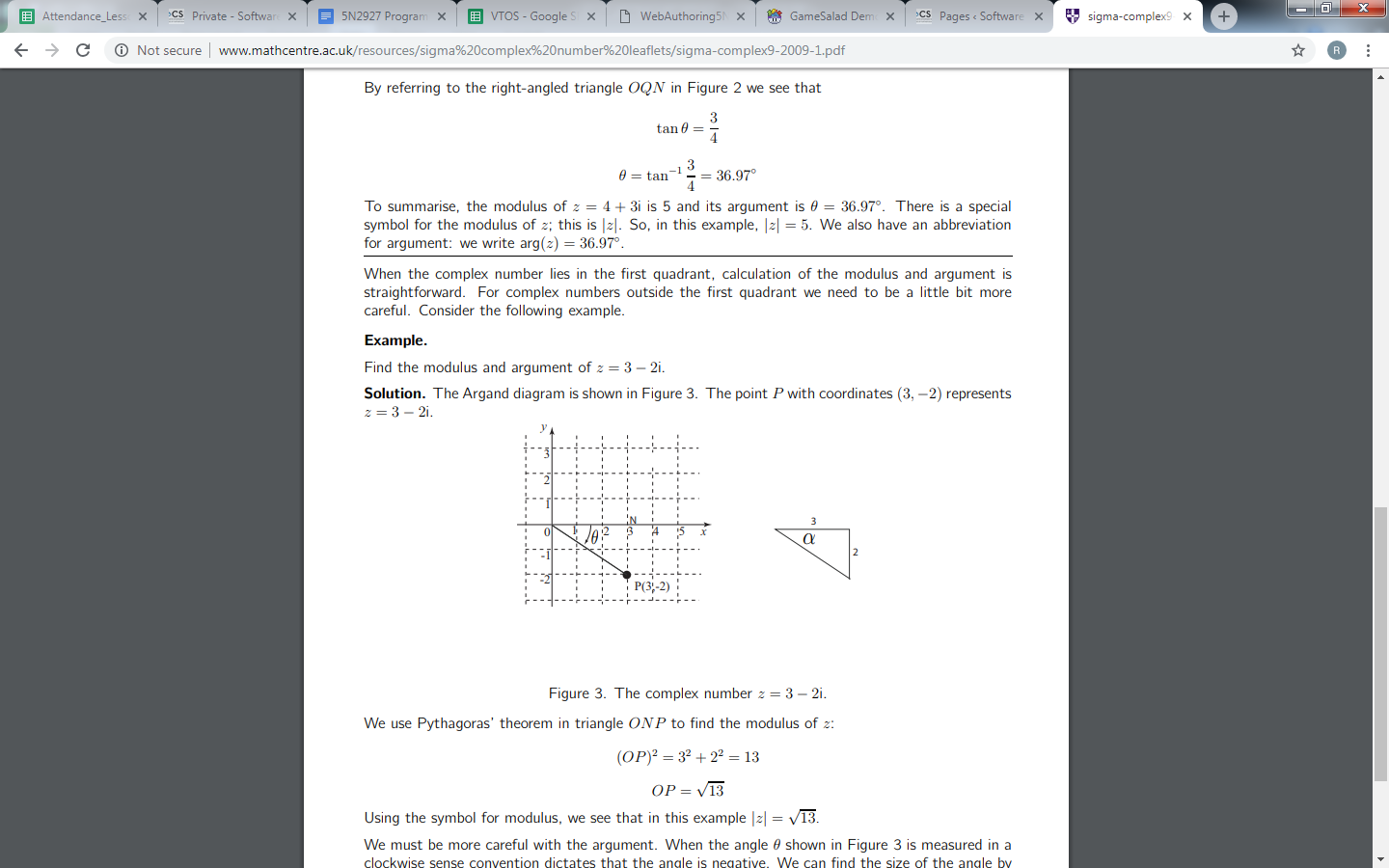 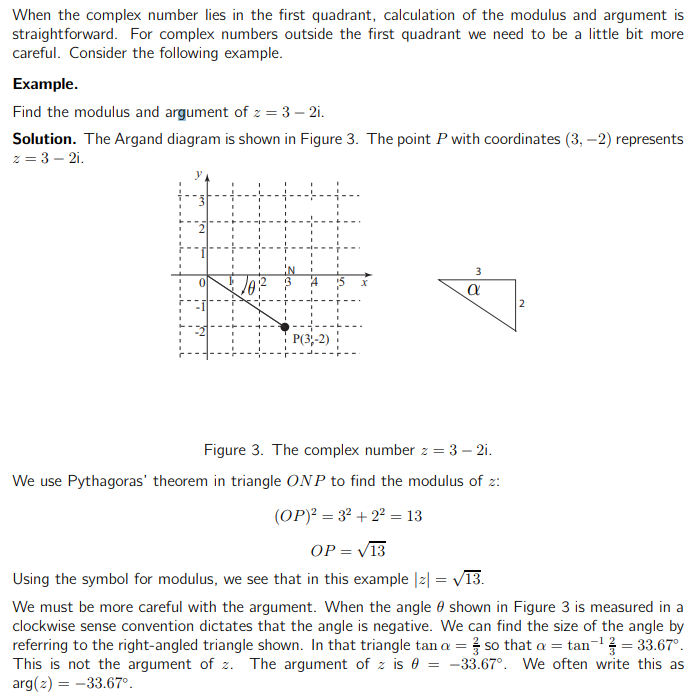 Complex Numbers in Polar Form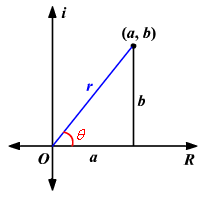 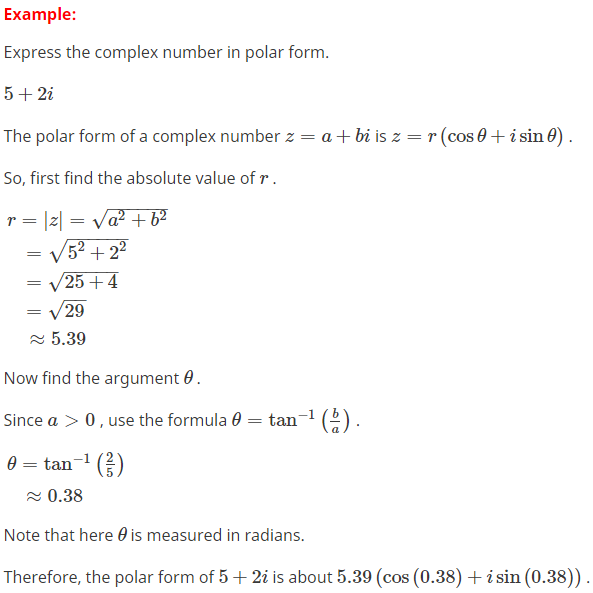 Complex Numbers in General Polar Form,ExercisesWrite each of the following in Polar and General Polar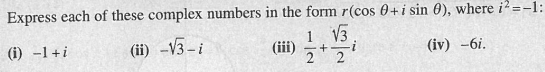 Solutions on next page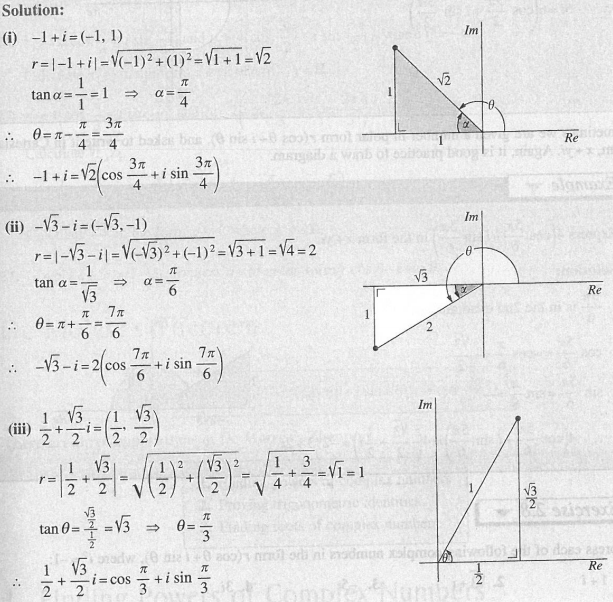 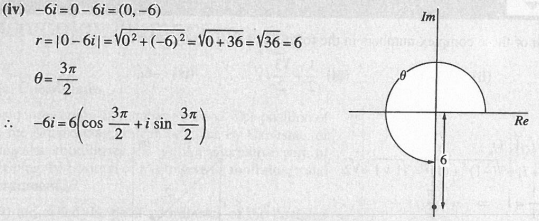 Exercise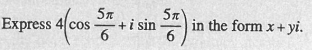 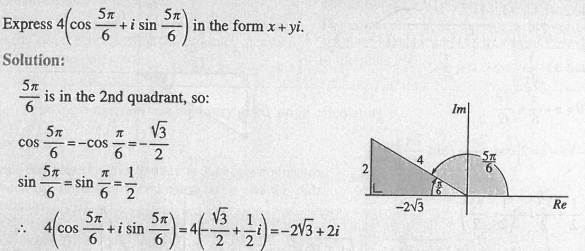 More Exercises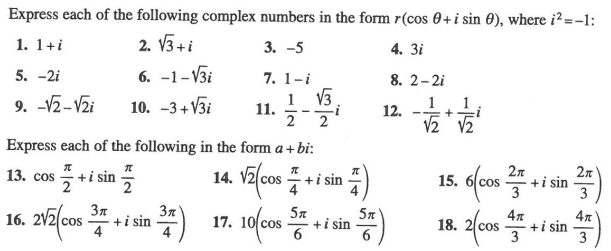 